INSTRUKSI KERJAPENGGUNAAN ALAT TECHOMETER ANALOGFAKULTAS TEKNOLOGI PERTANIANUNIVERSITAS BRAWIJAYADaftar IsiHalaman depan dan pengesahan 	iDaftar isi 	iiTujuan 	1Ruang lingkup 	1Prinsip	1Dokumen /Peralatan (disesuaikan dengan unit kerja) 	1Prosedur/cara kerja (disesuaikan dengan unit kerja)  	1Bagan alir  	2Tujuan Memastikan pemakaian dan pengoperasian alat tachometer analog sesuai prosedur agar kegiatan praktikum dan penelitian dapat berjalan dengan baik dan lancar.Ruang lingkup Proses kegiatan praktikum dan penelitian yang berhubungan dengan pengoperasian alat tachometer analogPrinsipMempelajari penggunaan alat tachometer analog untuk mengukur kecapatan putaran poros maupun bentuk drumPeralatan Tachometer analogProsedurPasang spindel sesuai bentuk bagian yang akan diukur kecepatan putarannyaUntuk As/Poros		: spindel runcing, letakkan ditengah porosUntuk drum		: spindel lebar, letakkan dibagian samping drumTekan tombol (A), tempelkan ujung spindel pada bagian yang berputar dengan posisi alat sejajar/ tegak lurus. Biarkan beberapa saat sampai jarum berhenti lalu lepas tombolAmati hasil pengukuran pada skala pengukuran kemudian baca1 putaran penuh skala besar	= 100 rpmAngka 1 pada skala kecil	= 1000 rpmTekan tombol (B) untuk mereset jarum skala ke angka nol (0)Matikan alat dan kembalikan pada posisi semulaBagan Alir 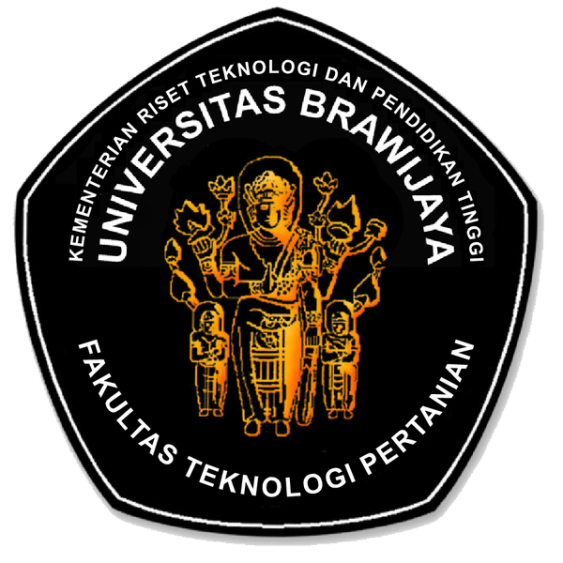 FAKULTAS TEKNOLOGI PERTANIANUNIVERSITAS BRAWIJAYAKode/No: 01000 07302FAKULTAS TEKNOLOGI PERTANIANUNIVERSITAS BRAWIJAYATanggal: 6 April 2017INSTRUKSI KERJA PENGUNAAN ALAT TACHOMETER ANALOGRevisi: 0INSTRUKSI KERJA PENGUNAAN ALAT TACHOMETER ANALOGHalaman: 1 dari 10ProsesPenanggungjawabPenanggungjawabPenanggungjawabTanggalProsesNamaJabatanTandatanganTanggal1. PerumusanRizky L.R. Silalahi, STP, M.ScKetua GJM FTP6 April 20172. PemeriksaanAgustin Krisna Wardana, STP, Wakil Dekan I FTP6 April 20173. PersetujuanDr. Ir. Sudarminto S.YDekan FTP6 April 20174. PenetapanDr. Ir. Sudarminto S.YDekan FTP6 April 20175. PengendalianRizky L.R. Silalahi, M.ScKetua GJM FTP6 April 2017